Сведения об использовании Контрольно-счетной палатой Жирятинского района средств Жирятинского муниципального района Брянской области за 1 квартал 2024 года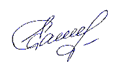  	Председатель                                                        Е.И.СамсоноваГлава по БКРазделПодразделЦелевая статьяНаименование целевой статьиВид расходаУтверждено на 2024 годИсполнено за 1 квартал 2024 года90601061000080050Обеспечение деятельности руководителя контрольно-счетного органа муниципального образования и его заместителей 100939146,0179902,6290601061000080040Руководство и управление в сфере установленных функций органов местного самоуправления20014510,04089,08                                                                                    ВСЕГО                                                                                    ВСЕГО                                                                                    ВСЕГО                                                                                    ВСЕГО                                                                                    ВСЕГО                                                                                    ВСЕГО953656,0183991,7